Karta nr 1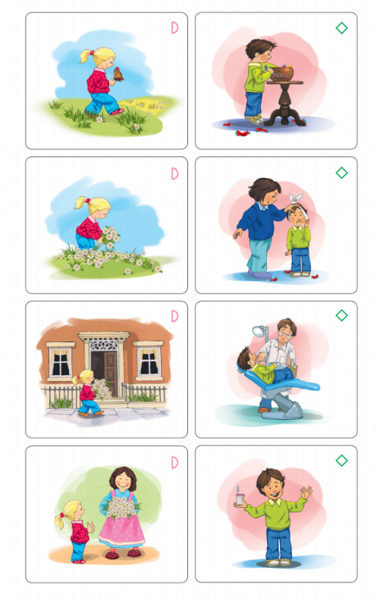 